Муниципальное бюджетное общеобразовательное учреждение средняя общеобразовательная школа с. Красное«Церковь Сергея Радонежского в с. Сергиевское как памятник культуры(архитектуры) 19  века.Исследовательская работаВыполнилГриднева Наталья Аминовна, ученица 9 И класса.Руководитель – О.М.Герасимова, учитель истории и обществознанияКрасное — 2022Содержание	Введение		--------------------------------------------------------------------3Глава 1 История создания храма	---------------------------------------------5  История жизни Сергея Радонежского ----------------------------------------5История строительства храма в с. Сергиевское -----------------------------5Глава 2 Архитектура православного храма--------------------------------------  6        Глава 3 Церковь в советский период и в настоящее время-------------------83.1. Храм с 1917г. - до 2005г.3.2. Восстановление храма местными жителями .3.3. Реставрация церкви в рамках программы Министерства Культуры РФ в честь 700-летия рождения Святого.IV.   Заключение	-------------------------------------------------------------------11V. Литература _--------------------------------------------------------------------------14VI. Приложение------------------------------------------------------------------------ 16Фасады.------------------------------------------------------------------------------ 16Закрытие и разрушение храма-------------------------------------------------- 17Храм после уборки.--------------------------------------------------------------- 17Восстановление храма.----------------------------------------------------------- 18Служба после реконструкции.-------------------------------------------------- 18Современный вид церкви после реконструкции.-------------------------- 19Введение.  Исследований, посвящённых изучению памятников культуры в Краснинском районе, на мой взгляд, недостаточно. Специальных исследований о значении таких объектов для жизни села, района нет. Поэтому считаю свой исследовательский проект актуальным. Надеюсь, что результаты моей работы обобщат собранную информацию, привлекут внимание современного поколения к опыту наших предков. Считаю изучение и сохранение знаний о местных памятниках культуры очень важным, потому что без прошлого нет будущего. Гипотеза: церковь Сергия Радонежского в с. Сергиевское имеет богатую историю и её можно отнести к памятникам культурного наследия Краснинского района.Цель данной работы: показать в результате исследования и изучения истории храма его значение как памятника культуры.Задачи. В процессе исследования я решал следующие задачи:- изучить историю создания храма;-познакомиться с особенностями архитектуры данной церкви;-изучить историю церкви в советский, постсоветский период и в настоящее время;-показать историческую и культурную значимость церкви для Краснинского района.Объектом моего исследования является сельский храмПредметом - исторические и культурные особенности церкви Сергия Радонежского в с. Сергиевское.Методы:- изучение и анализ источников информации;-интервью;-обобщение полученной информации.Глава 1 История создания храма Село Сергиевское, с какой бы стороны к нему ни подъезжай, еще за много километров открывает взору величественную колокольню из красного кирпича, увенчанную зеленым куполом с золотым крестом. Церковь построена во имя святителя Сергия Радонежского. 1.1 Сергий Радонежский (ок. 1314-1392) почитается Русской православной церковью в лике святых как преподобный и считается величайшим подвижником земли Русской. Он основал Троице-Сергиеву лавру под Москвой, которая раньше называлась Троицкий монастырь.Из  работы Епифания «Житие преподобного Сергея Радонежского»,  мы узнаем о непростой жизни отрока Варфоломея, его учёбе, которая не продвигалась. Варфоломея бранили родители, учитель наказывал, товарищи укоряли, он же «со слезами молился Богу».[8] Через какое-то время юноша принял  постриг под именем Сергия. Так Варфоломей получил имя Сергия Радонежского. Спустя некоторое время, монах ушел в лес. Около него собрались другие иноки, и на месте кельи отшельника выросло сооружение - Свято – Троицкий монастырь. Кроме него, преподобный Сергий стал основателем еще нескольких монастырских обителей. Им и его учениками было создано около 40 монастырей. После его смерти народ в память о покровителе всея Руси стал возводить храмы в честь  Сергия Радонежского, которых можно насчитать несколько десятков. 1.2. В нашем Краснинском  районе тоже есть церковь в честь этого святого. Возведена она в селе Сергиевское. По сведениям краеведов В.Е. Борзёнкова и С.Н.  Кириллова (книга «Наш край Краснинский»), в древности эти земли принадлежали Троице-Сергиевой лавре, бывшей крупнейшим российским землевладельцем.[13] Около . здесь была выстроена деревянная церковь во имя св. Сергия Радонежского, почему оно и получило свое нынешнее название. Изучая материалы местных краеведов, я узнал, что в  деревянная церковь  сгорела. В 1874-.г. на средства прихожан здание было возведено в камне. Из статьи В. Мартышкина «И хоть красивая река, но жизнь ключом не бьёт пока» в газете «Заря Красного»  от 21.10.04 , я узнал, что в урочище Сурчинский верх строился кирпичный завод, а рядом были залежи глины и песка. Остатки этого завода сохранились до сих пор. На заводе, в огромном лугу, делали форму, обжигали кирпичи в печах и складывали штабеля. Чтобы транспортировать кирпичи к месту строительства, а это ., была сделана насыпь (она сохранилась), по которой на  лошадях привозили материалы. Кстати сказать, древние мастера создали такой раствор, до сих пор нельзя отделить один кирпич от другого, говорят, что в раствор добавляли белки от куриных яиц. [5]Матицы – это те перекладины, на которых висели колокола, сохранились до наших дней. Рассказывают, что они сделаны из столетних дубов, которые около 10 лет были замочены в воде, так называемые «мореные дубы». Колокола отливались на липецких заводах, однако встречаются изделия с клеймом демидовских заводов и тульских. Один из колокольчиков сохранился до сих пор с клеймом более позднего времени «1844 ВБК МА ЕвселейБарановъ.»[16]	 Церковь была выстроена двухпрестольной.  Сначала, в . в трапезной был освящён придельный престол в честь Вознесения Господня. Главный престол - в честь св. Сергия Радонежского, устроен позднее и освящен в 1885г., чем и объясняется вторая дата церкви, встречающаяся в опубликованных источниках.[9]	 Вокруг церкви выстроили каменную ограду со сторожкой, при церкви находилось кладбище, где хоронили священнослужителей. Из статьи  в газете «Заря Красного» от 16.04.02.№ 36 «Родину неброскую всей душой люблю!», известно, что в 1893 году штат церкви состоял из священника, диакона и двух псаломщиков.[6] Священником служил Иоанн Михайлович Лебедев (рукоположен 25 апреля 1855 года), диаконом – Иван Иванович Кириллов (после окончания курса семинарии рукоположен 7 декабря 1869 года), псаломщиками – Илья Петрович Смирнов (43 года) и Григорий Александрович Вознесенский (46 лет), определены в 1867 году. В селе помнят последнего священника – отца Косьму,(в миру Кузьма Карпович Лысиков). Причислен он к новомученикам, исповедникам и пострадал в годы гонений на Русскую Православную Церковь в XXв.
Глава поселения Валентин Иванович Шилин  отметил в интервью, данном мне: «Прожил Косьма Карпович уникальную жизнь, видел коллективизацию, сидел на Соловках, детей воспитал правильно. Сын погиб 9 мая под Берлином, уважаемый был человек. По сей день старики вспоминают его. Никогда никому не отказывал, дома служил ,когда Храм был закрыт».  Умер дома в 1967 году и был похоронен на сельском кладбище.
Продолжив разговор о подвижниках церкви, Валентина Викторовна Некрасова рассказала о дочери священника- Маргарите Кузьминичне, которая всегда вела скромный образ жизни и до конца дней своих все свои сбережения направляла на восстановление храма. Глава 2 Архитектура православного храма.	 Храм выстроен в стилевых формах эклектики.  Известно, что в элементах архитектурных стилей - колоннах, шпилях или башнях, мы видим портрет той или иной эпохи. Мне интересно было  познакомиться с архитектурой определѐнного периода, узнать, является ли эклектика в архитектуре оригинальным стилем и отражением своей эпохи?Я обратился к  книгам Барановского Г. В. «Архитектурная энциклопедия второй половины 19 века. Детали» // Издательство В. Шевчук. – 2015 и  Борысовой Е.А. и Каждан Т.П. «Русская архитектура конца 18 – начала 19 века» // Традиция. – 1997Название «эклектика» произошло от греческого εκλεκτός, «избранный, отборный». Это художественное направление в архитектуре, ориентированное на использование в одном сооружении различных форм искусства прошлого в любых сочетаниях.  Эклектика развилась в XIX веке в связи с тем, что возник конфликт между существующими стилями и направлениями – они не могли в полной мере отразить связь между искусством и общественной жизнью. Поэтому и появилась необходимость объединить все существующие на тот момент тенденции и внести что-то новое в привычный ход дел.[1]С приходом моды на национальные мотивы, в середине 19 века многие зодчие создают «сплав» из старых народных форм, но при этом не отвергают современные достижения. Так появляется псевдорусский стиль. Характерные черты, которого в архитектуре я нашёл и в данной церкви.  Во- первых, это крыша шатровая, высокая, с двумя скатами, линии горизонтальные и строго вертикальные, изредка дополняющиеся плавными.[2]Церковь во имя святителя Сергия Радонежского  поражает колоссальными размерами и гармоничностью архитектурных пропорций.  Первый ярус колокольни – прямоугольный в плане, второй и третий – квадратный. Фасады колокольни и трапезной обработаны пилястрами, проем главного входа по западному фасаду колокольни – пилястровым портиком. Пиля́стра (также пиля́стр, итал. pilastro от лат. pilaе — «колонна», «столб») — плоский вертикальный выступ прямоугольного сечения. Пилястра схожа с колонной, но отличается от круглой колонны или полуколонны прямоугольным сечением. Плоский вертикальный выступ прямоугольного сечения на поверхности стены или столба. Пилястра имеет те же части (ствол, капитель, база) и пропорции, что и колонна; служит для членения плоскости стен.Портик (лат. porticus, от porta — проход, навес) — в классической архитектуре — выступающая часть здания, крытая галерея, образованная колоннадой или аркадой, имеющей собственное перекрытие. Портик пилястровый — такой, где вместо колонн установлены пилястры. Оконные проёмы и дверной проём, прямоугольные с полуциркульным завершением, во втором и третьем ярусе колокольни декорированы архивольтами. Архивольт – (archivolto, лат. arcusvolutus — «обрамляющая дуга») — наружное обрамление арочного проёма, выделяющее дугу арки из плоскости стены.  Архивольт имеет определённый профиль (в архитектуре именуется: облом) и является важным средством тектонической организации фасада здания. Проекта на постройку каменной церкви в архивах не имеется, автор проекта не установлен.  Глава 3 Церковь в советский период и в настоящее время	В истории нашего государства были периоды взлётов и падений, однако на протяжении многих веков неизменной оставалась вера в Бога. В годы Советской власти повсеместной практикой стало закрытие церквей. В 1918 году новая власть запретила церковные служения. Репрессированы и изгнаны священнослужители. Первым актом устранения церкви из активной общественной жизни стал декрет от 23 января 1918 года об отделении церкви от государства и школы от церкви. Этот декрет послужил основой для полного произвола на местах по отношению к церкви и её служителям. Повсеместной практикой стали самовольное закрытие церквей, конфискация для революционных нужд церковного имущества и предметов культа, аресты священнослужителей и привлечение их к принудительным работам.[14] Не избежал подобно участи и храм в селе Сергиевское. В той же статье В. Мартышкина «И хоть красивая река, но жизнь ключом не бьёт пока»  в газете «Заря Красного» от21.10.04 рассказывается, что  в храме всё было разграблено. Бесследно исчезли уникальные художественные произведения. Церковь просуществовала до 1920 года. Позже здесь был организован детский дом, где проживали 40 детей – беспризорников. Жили они в церковно-приходской школе, что расположено рядом с церковью.[5]	 Я беседовал с разными жителями села Сергиевское о деятельности церкви в годы коллективизации и индустриализации и последующее время. Их ответы я привожу ниже в своей работе. В Сергиевском было решено построить ГЭС на реке Красивая Меча. По воспоминаниям главы сельской администрации Валентина Ивановича Шилина, руководил стройкой станции его дед - председатель колхоза Михаил Николаевич Шилин. Когда возникла нужда в кирпиче, он приказал брать его из церкви. А поскольку она ставилась на века, то ломать стены было непросто. Тогда их просто «распилили» - с помощью двух тракторов и тросов.... Уцелевшие трапезную и колокольню позже стали использовать под склад удобрений.3.1.Также он рассказал, что в начале 2000-х годов церковь начали восстанавливать, что называется всем миром. Восстановлением храма занимался женсовет села во главе с Натальей Николаевной Шилиной, также  много сил этому отдала депутат районного Совета Валентина Некрасова, которая вспоминала: «Вывезли из храма мусор и удобрения, стены  отмывали с помощью пожарной машины, а затем мы стали свидетелями чуда. Случилось необычное явление: под сводом заиграла радуга, причем необычно яркая по густоте и силе красок. Эту радугу заметили все присутствующие,  женщины упали на  колени, и восприняли ее как Божие знамение и благословение». [3] Из статьи А.Титова «Восстанавливают храм» в газете «Заря Красного»  от 12.01.2005 г узнаём, что активно включилась в восстановление храма уроженка села Светлана Петровна Кудинова. С 17лет она жила в Москве, но всегда помнила о Сергиевке. Она организовала инициативную группу по возрождению храма. Активисты вышли в Интернет, поместили там фото церкви, реквизиты для сбора пожертвований. И «на счет восстановления храма потек, путь тонкий, но все, же ручеек денег».[7]Односельчанам было трудно представить, что над селом подымется трехпрестольная  церковь: уж больно грандиозное, судя по остаткам, было здание... Но вскоре засияли  купол и крест 3.2. Восстановление Сергиевского храма, освященного во имя Сергия Радонежского, продолжалось более 10 лет. Храм восстанавливался в рамках программы Министерства Культуры РФ в честь 700-летия рождения Святого. [10] По программе сохранения объектов культурного наследия началась его реконструкция. 3.3. Сначала церковь восстанавливали своими силами, а 10 марта 2012г. к работе приступила московская строительная компания «Промпроект», возглавлял которую  бригадир Сергей Абузяров, мастера Виталий Баклагин, Владимир Монаков. Сергей Абузяров пояснял (Заря Красное «Новую жизнь – старому храму»А.Андреев) : « Мы полностью, на основании архивных документов(мною получены все нужные схемы и все чертежи) восстанавливаем облик храма. Но там, где это не нарушит облик, используем современные технологии: ведь хочется, чтобы и фундамент, и сам храм простояли много столетий, радуя глаз и душу человеческую».[7]2 июля 2015 г. он был полностью восстановлен. На мероприятиях присутствовал благочинный Лебедянского церковного округа протоиерей Игнатий Кондратюк, настоятель прихода иерей Максим Зайцев, руководитель епархиального отдела по реставрации и строительству храмов Елецкой епархии иерей Евгений Ефремов, представители Управления культуры Липецкой области и гости из Москвы. В выходные и праздничные дни здесь проходят богослужения. Особенно любимым днем для прихожан этого храма является 8 октября. Это дата почитания Сергия Радонежского, престольный праздникВосстановление храмов по России - это первый этап в восстановлении православных традиций. Но без духовного выздоровления общества, без осознания людьми важности Церкви в жизни русского народа невозможно говорить о полноценном возрождении духовности общества. [11Церковь Сергия Радонежского имеет богатую историю и её можно отнести к памятнику культурного наследия Краснинского района. Она состоит на охране государства как памятник архитектуры регионального значения. Вообще, церковь в Сергиевском не просто главное украшение и достопримечательность села, памятник архитектуры. Это историко- духовное культурное наследие нашего  района! Достояние наших предков, складывающееся на протяжении столетий!IV.ЗаключениеВ ходе работы над проектом я пришла к следующим выводам:-  Село Сергиевское, с какой бы стороны к нему ни подъезжай, еще за много километров открывает взору величественную колокольню из красного кирпича, увенчанную зеленым куполом с золотым крестом. Церковь построена во имя святителя Сергия Радонежского. Сергий Радонежский - один из самых почитаемых святых с  древности и до наших дней, в честь которого создавались и продолжают создаваться храмы. Один из них построен в 19 веке в  селе Сергиевское Краснинского района Липецкой области.Изучая материалы местных краеведов, выяснила, что в 1873 г деревянная церковь  сгорела, а в 1874-1885 г.г. на средства прихожан было построено новое здание  из красного кирпича, который делали на местном заводе. Колокола отливались на липецких заводах, однако есть изделия с клеймом демидовских заводов и тульских.Церковь была выстроена двухпрестольной.  Сначала, в 1874 г. в трапезной был освящён придельный престол в честь Вознесения Господня.  Но главный престол , в честь св. Сергия Радонежского, устроен позднее и освящен в 1885 г., чем и объясняется вторая дата церкви, встречающаяся в опубликованных источниках.- Храм выстроен в стилевых формах эклектики. Характерные черты  в архитектуре имеются и в данной церкви.  Во- первых, это крыша шатровая, высокая, с двумя скатами, линии горизонтальные и строго вертикальные, изредка дополняющиеся плавными .Первый ярус колокольни – прямоугольный в плане, второй и третий – квадратный. Фасады колокольни и трапезной обработаны пилястрами, проем главного входа по западному фасаду колокольни – пилястровым портиком. Оконные проёмы и дверной проём, прямоугольные с полуциркульным завершением, во втором и третьем ярусе колокольни декорированы архивольтами.- В годы Советской власти церковь не избежала разрушений и разграбления. Она просуществовала до 1920 года. Затем здесь был организован детский дом, где проживали 40 детей – беспризорников. Из бесед с разными жителями села Сергиевское о деятельности церкви в годы коллективизации и индустриализации и последующее время выяснилось, что в Сергиевском было решено построить ГЭС на реке Красивая Меча. Когда возникла нужда в кирпиче, председатель колхоза приказал брать его из церкви. А поскольку она ставилась на века, то ломать стены было непросто. Тогда их просто «распилили» - с помощью двух тракторов и тросов.... Уцелевшие трапезную и колокольню позже стали использовать под склад удобрений. В начале 2000-х годов церковь начали восстанавливать, что называется, всем миром. Восстановлением храма занимался женсовет села во главе с Натальей Николаевной Шилиной, и депутатом районного Совета Валентиной Некрасовой.  А уроженка села Светлана Петровна Кудинова организовала инициативную группу по возрождению храма. Активисты вышли в Интернет, поместили там фото церкви, реквизиты для сбора пожертвований. И «на счет восстановления храма потек, путь тонкий, но все, же ручеек денег». Храм восстанавливался в рамках программы Министерства Культуры РФ в честь 700-летия рождения Святого. По программе сохранения объектов культурного наследия началась его реконструкция.  2 июля 2015 г. он был полностью восстановлен московской строительной компанией «Промпроект», возглавлял которую  бригадир Сергей Абузяров, жителями села, а также студентами- волонтерами. - Церковь Сергия Радонежского имеет богатую историю и её можно отнести к памятнику культурного наследия Краснинского района. Она состоит на охране государства как памятник архитектуры регионального значения. Вообще, церковь в Сергиевском не просто главное украшение и достопримечательность села, памятник архитектуры. Это историко- духовное культурное наследие нашего  района! Достояние наших предков, складывающееся на протяжении столетий!В наше время  в храме  в выходные и праздничные дни проходят богослужения. Жители села Сергиевское гордятся своим храмом.В России много церквей. Каждый храм расскажет историю того места, где он стоит, историю тех людей, что в нем молились. Стоит только прислушаться.V. Литература1. Барановский Г. В. Архитектурная энциклопедия второй половины 19 века. Детали // Издательство В. Шевчук. – 20152.  Борысова Е.А.  Каждан Т.П. Русская архитектура конца 18 – начала- 19 века // Традиция. – 19973.Киприана (Ященко). Духовно-нравственная культура в школе: учебно-методическое пособие по основам православной культуры для учителей общеобразовательных школ. Сб.I. - М.: Институт экспертизы образовательных программ и государственно-конфессиональных отношений, 2007. - 400с.: с ил.4. Ключевский В. О. Древнерусские жития святых как исторический источник. C. 98—102; Голубинский Е. Е. Сергий Радонежский и созданная им Троицкая Лавра. Изд. 2–е. М., 1909.5.  Край наш Краснинский : летопись малой родины : предкам и землякам посвящяется - Липецк : Липец. газ., 2003 (ГУП Липецкое изд-во МПТР РФ). - 287 с. : ил.,; 25 см.; ISBN 5-94286-026-2 (в пер.)6. Монастыри Русской Православной Церкви. Справочник-путеводитель. - М.: Изд-во Московской Патриархии, 20017. Станислав Минаков Храмы России. Мир православия.- М.: Эксмо, 20088. В. Мартышкин И хоть красивая река, но жизнь ключом не бьёт пока// «Заря Красного» от 21.10.04г.9. А.Андреев Духовное возрождение//«Заря Красного»   от 20.08  2002г.10.  А.Титов Восстанавливают храм// «Заря Красного»  от 12.01.2005.11. Выступление патриарха Кирилла на VI Общероссийской олимпиаде школьников по «Основам православной культуры[Электронный ресурс]http //foma.ru/patriarh-kirill-osnovy-pravoslavnoy-kultury.html. Дата обращения:20.02.2021.12.Житие Сергия Радонежского[Электронный ресурс]  http //lib.pravmir.ru/library/readbook/2411.	Дата обращения:10.03.2021.13. Из истории храмов Елецкой епархии[Электронный ресурс]  http//fatЕлецкая епархия . Дата обращения:25.04.2021.14. Информация с сайта Министерства культуры Российской Федерации, [Электронный ресурс]  http://www.mkrf.ru15. Справочная книга о церквях, приходах и причтах Елецкой епархии. [Электронный ресурс]  http //fatЕлецкая епархия. Дата обращения:10.01.2021VI. Приложение.1Фасады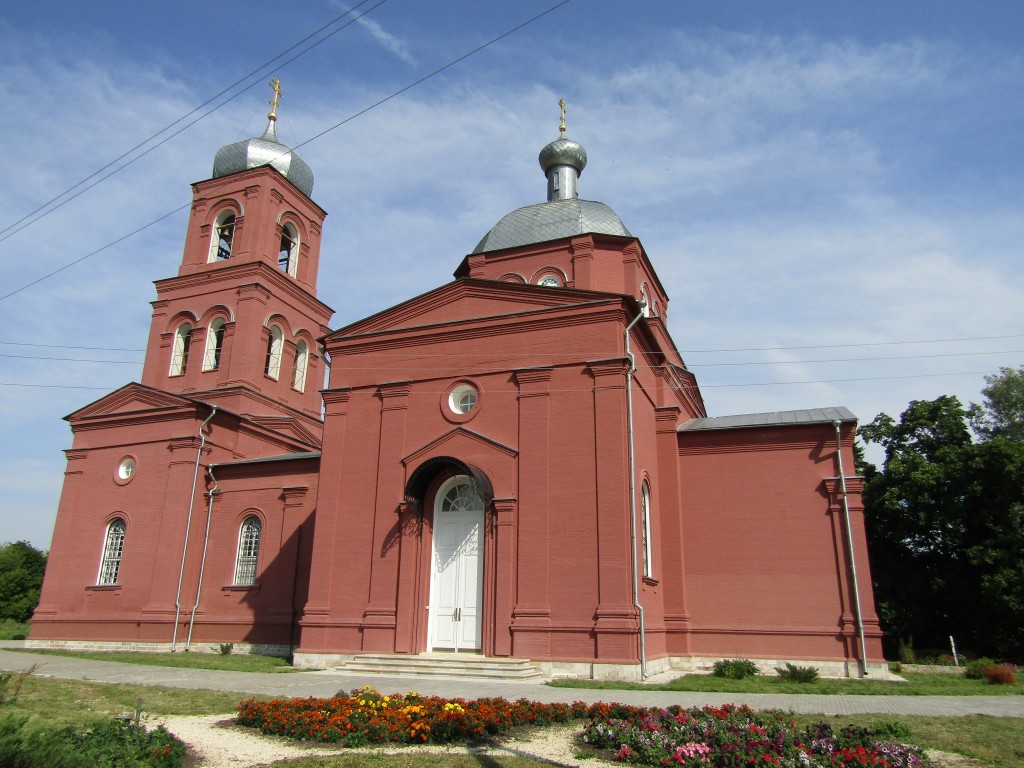 Приложение 2  Закрытие и разрушение храма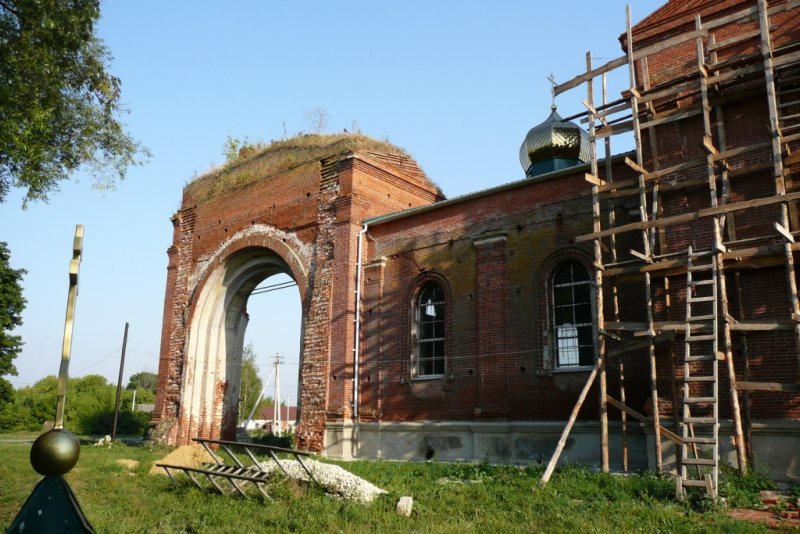 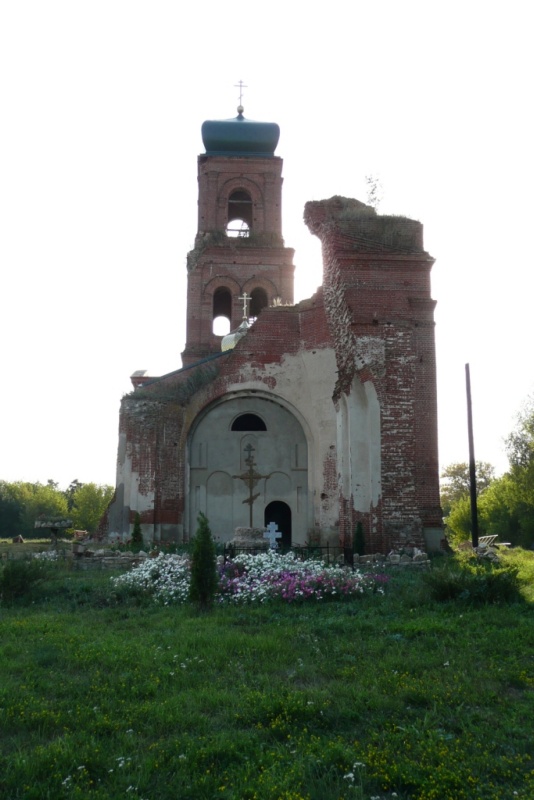 Липецкая область / Краснинский район / Сергиевское / Церковь Сергия РадонежскогоЕлецкая епархия / Лебедянское благочиние       Снято: 14 августа 2008Приложение3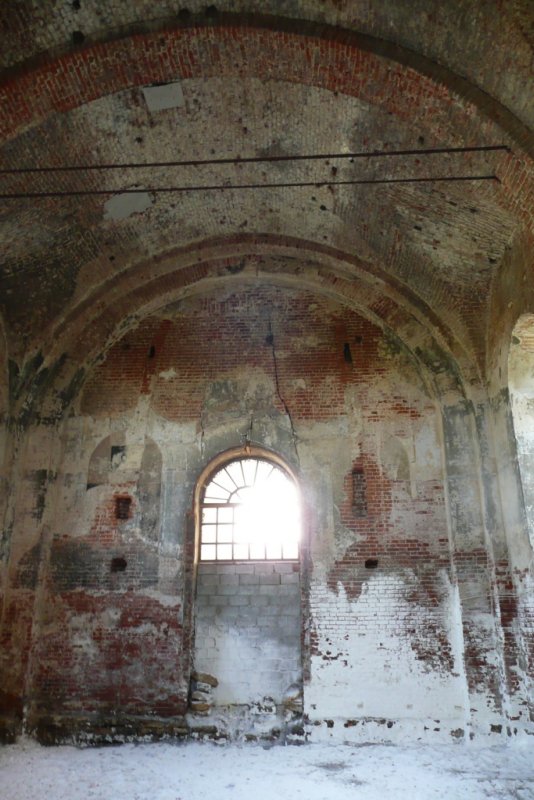 Липецкая область / Краснинский район / Сергиевское / Церковь Сергия РадонежскогоЕлецкая епархия / Лебедянское благочиние       Снято: 14 августа 2008Приложение 4 Восстановление храма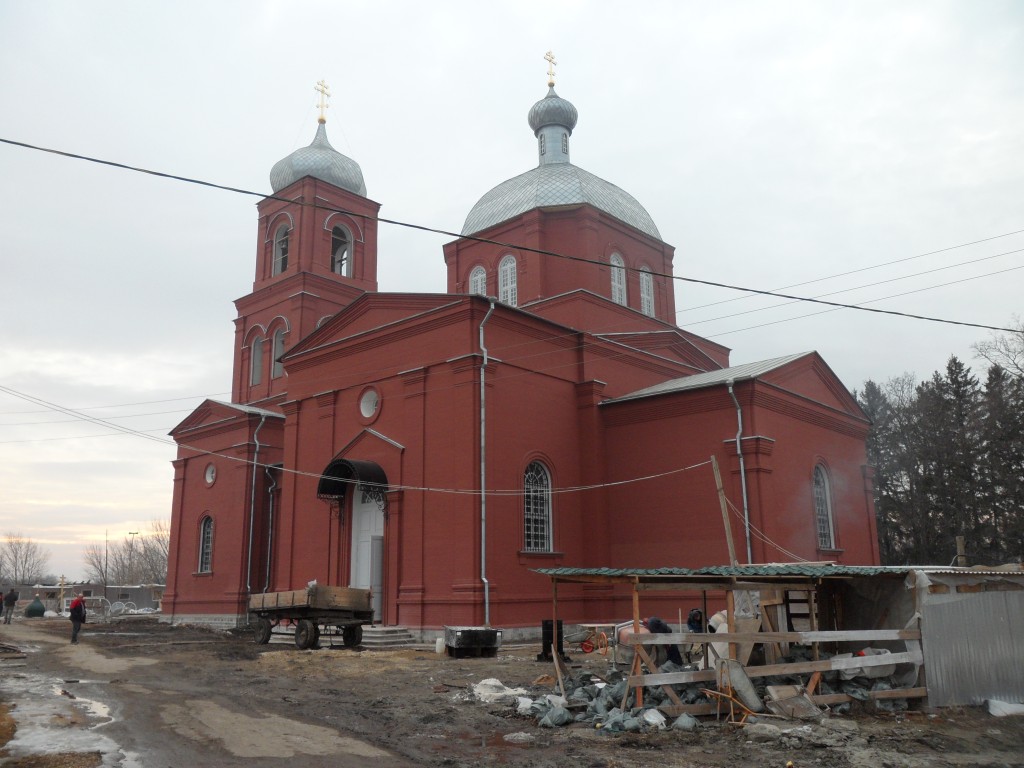 Липецкая область / Краснинский район / Сергиевское / Церковь Сергия РадонежскогоЕлецкая епархия / Лебедянское благочиние Снято: 9 марта 2015Приложение5     Служба поле реконструкции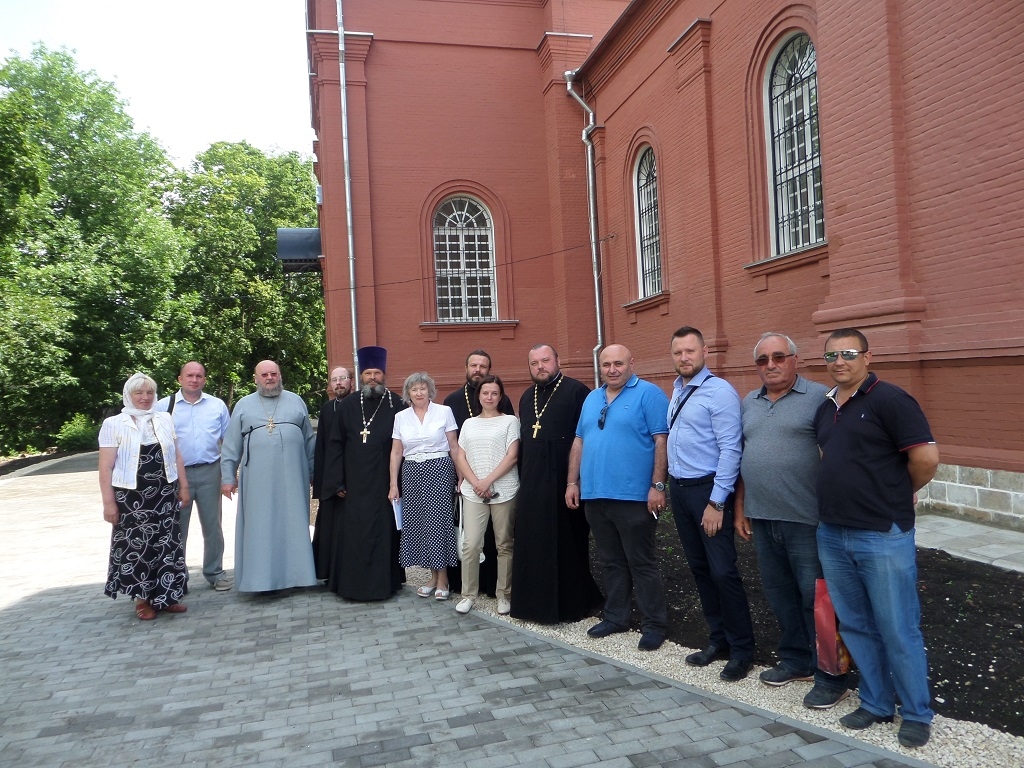 Протоиерей Игнатий Кондратюк, настоятель прихода иерей Максим Зайцев, руководитель епархиального отдела по реставрации и строительству храмов Елецкой епархии иерей Евгений Ефремов, представители Управления культуры Липецкой области и гости из Москвы. Приложение 6  Вид церкви после реконструкции.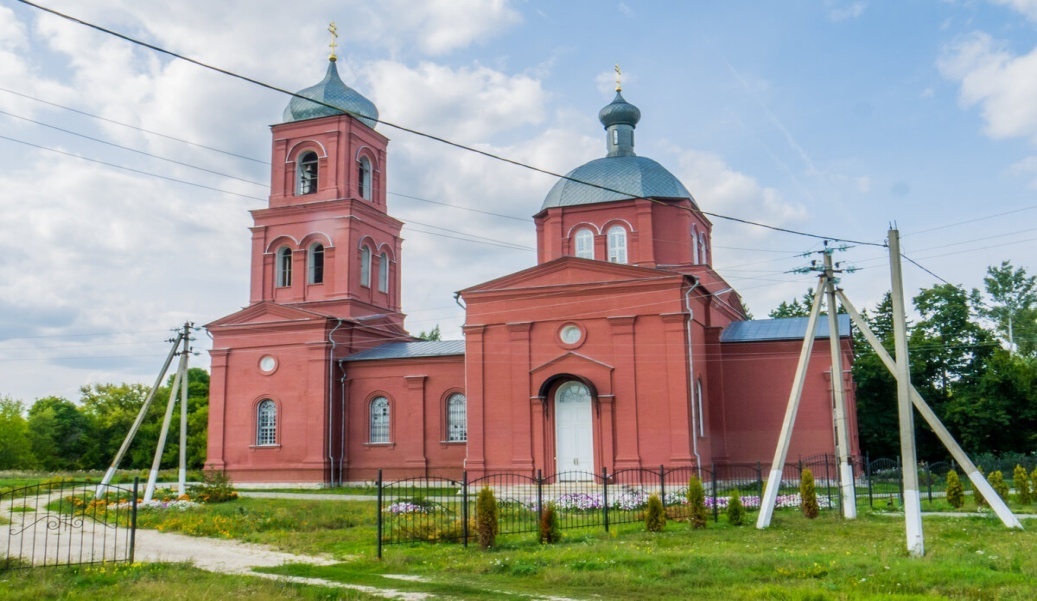 